区第十四轮小学数学送培第二次活动在牛小举行2019年4月11日下午，武进区小学数学第十四轮“送培上门”第二次活动在牛塘中心小学举行。活动由送培导师巢亚美主任主持，牛塘中心小学全体数学教师、区内有关学校基地学员全程参与。首先，牛塘中心小学的姜倩莹老师给全体学员展示了一节二年级的《认识角》。姜老师用生动活泼的语言和多样的活动带领孩子走进图形王国，感悟角精灵。课堂上，姜老师从生活中常见的实物出发，让学生经历角的抽象过程，逐步建立角的表象，呈现角的各种变式，促使学生在辨别和比较中完善认知。接着通过一系列的具体操作：找一找、画一画、做一做和比一比，加深了对角的认识。整节课板块清晰，姜老师教态自然、语言精炼简洁，学生对于知识的掌握比较全面。接着，由湖塘实验小学曹文君老师执教三年级的《认识分数》。本节课的重点是把一些物体看成一个整体进行平均分。在课堂上，曹老师充分抓住了错误资源，对于把六个草莓平均分给两个人，结果究竟是二分之一还是六分之三做了详细的分析，再次强调了作为一个整体平均分，分母表示的是平均分的份数。整节课曹老师设计巧妙，两次学生活动引导学生动手操作、观察发现、合作交流，提高了学生语言表达能力的同时，也活跃了学生的思维。课后，首先学员们进行了分组讨论，然后各组推荐代表发表评课意见，研讨氛围热烈。最后，再由巢主任就教材研读方面进行总结点评。她肯定了两位老师的课堂扎实精彩，也提出切实诚恳的建议：老师对于教材的解读一定要精准把握，不应局限自己所教年级，而应了解小学阶段的所有教材体系，不能分割解读。此次送培活动，不仅为全体参训学员搭建了成长的平台，更重要的是对相应教材进行了分析，明确了今后课堂教学的方向。相信今后教师们会认真精准解读教材，为孩子们带来更加生动有趣的数学课堂，提升数学教学的品味。（供稿：牛塘中心小学 撰稿：张琪琪 摄影：盛舒舒 审核：许丽娜）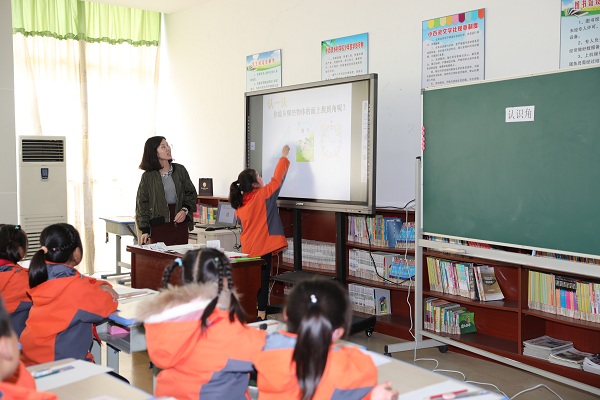 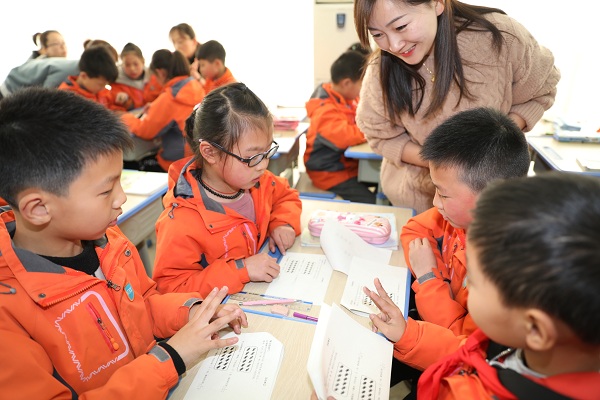 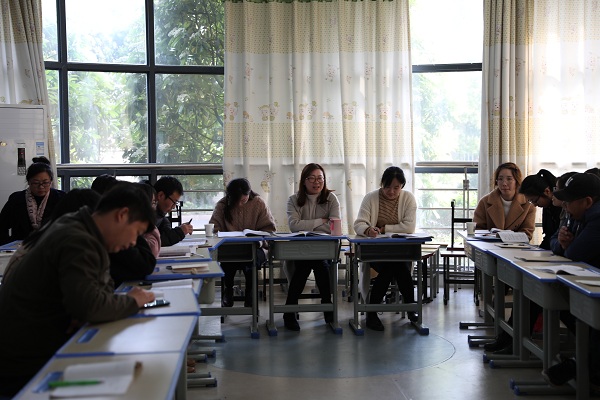 